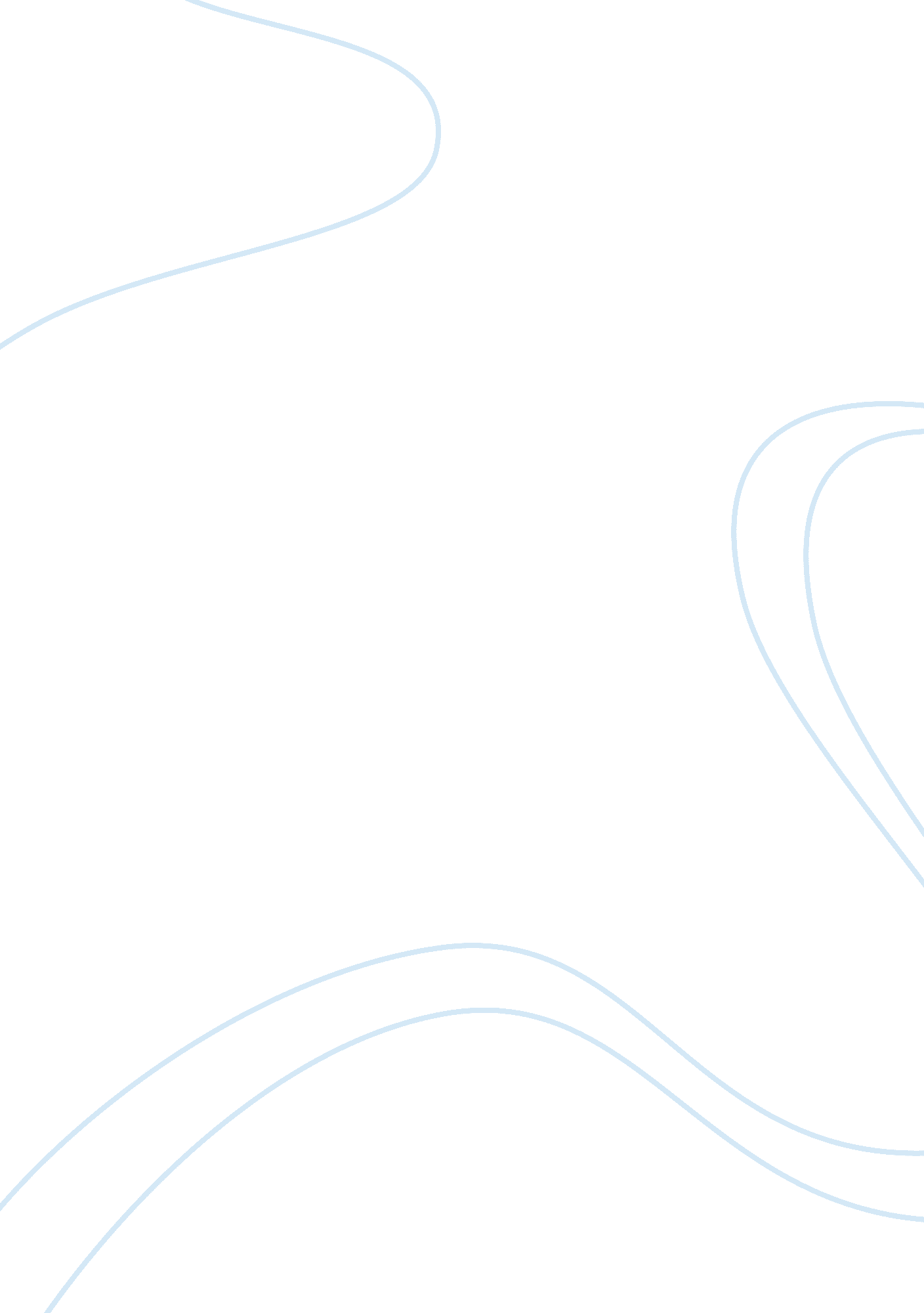 Plato's phaedoPhilosophy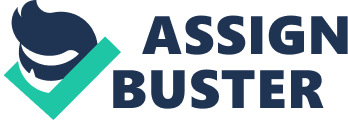 “ Phaedo” by Plato “ Phaedo” should not be considered as purely philosophic creation. It is also fictional and evenmythological. The main goal of the dialogue is to describe the last day in Socrates’ life. It also shows the attempt of Socrates to prove that his soul will remain alive after his death and will see the wonderful places. 
“ Phaedo” is first of all one of the brightest documents in the cultural history of humanity. These documents discuss the issues, which the majority of people are interested in: about life, body, soul, destiny of body and soul, about people’s destination. “ Phaedo” is full of thoughts about the disorder, eternal anxiety and mortality of human body and on the other hand about the greatness of human ideals. Plato was diligently dreaming about the life without suffering and troubles, mutual hate and hostility, a life where the eternal truth would predominate. In the dialogue all these are embodied in the sublime image of Socrates, who is dying for a sake of this future beatitude. The death of Socrates, which the dialogue is ended with, are represented strictly and classically and it seems that at that moment all the sublime suppresses all the vile and the simplicity, brevity and deep moral intelligence are interconnected. Here we see the perfect material for every historian. All the peculiarities of “ Phaedo” such as its moral pathos, sublime tragedy of Socrates’ death, artistic deepness of the dialogue, its inimitable classical style are still waiting for their researcher. 